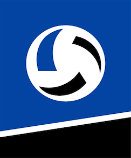 EESTI MEISTRIVÕISTLUSED 202../202..NAIS-/MEESKONNA REGISTREERIMISLEHT *EVF vormTK - 02(Võistkonna nimi)SärknrEes- ja pere-konnanimiSünni-aegEelnevvõistkondKasvatajaklubiPersonaalsed andmedPersonaalsed andmedPersonaalsed andmedPersonaalsed andmedLitsentsnrAllkiriSärknrEes- ja pere-konnanimiSünni-aegEelnevvõistkondKasvatajaklubiPikkusKaalHüpeBlokkLitsentsnrAllkiri... ... ........ ... ........ ... ........ ... ........ ... ........ ... ........ ... ........ ... ........ ... ........ ... ........ ... ........ ... ........ ... ........ ... ........ ... ........ ... ........ ... ........ ... .....Peatreener:Peatreener:Treener:Treener:Esindaja:Esindaja:Arst: Arst: Füsioterapeut:Füsioterapeut:Võistkond/klubi garanteerib kodumängude läbiviimise järgmistes EVF STT kinnitatud spordisaalides:1. ................................................................................... 2. ..............................................................................Registreeritud EVF-is “......”.......................202... * Meistriliiga ja I liiga võistkondadele kehtib vorm TK-02 ka Eesti karikavõistluste registreerimislehena.